STATE OF MAINE REQUEST FOR INFORMATION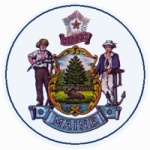 RFI SUBMITTED QUESTIONS & ANSWERS SUMMARYProvided below are submitted written questions received and the Department’s answer.RFI NUMBER AND TITLE:202308188 Critical Incident Monitoring SystemRFI ISSUED BY:Department of Health and Human Services, Office of Aging and Disability ServicesSUBMITTED QUESTIONS DUE DATE:September 14, 2023, no later than 5:00 p.m., local timeQUESTION & ANSWER SUMMARY ISSUED:September 21, 2023RESPONSE DUE DATE:October 3, 2023, no later than 5:00 p.m., local timeRESPONSES DUE TO:Proposals@maine.gov1RFI Section & Page NumberQuestion1Not providedIf this RFI greenlights a solicitation, what is the estimated timeframe for procurement?1AnswerAnswer1The Department does not currently have a timeframe for issuing a competitive procurement. The Department does not currently have a timeframe for issuing a competitive procurement. 2RFI Section & Page NumberQuestion2Not providedWhat is the anticipated contract value?2AnswerAnswer2The Department declines to answer.The Department declines to answer.3RFI Section & Page NumberQuestion3Not providedIs there a current vendor providing these services? If so, how may I obtain copies of any incumbent contract documents?3AnswerAnswer3No.N/ANo.N/ARFI Section & Page NumberQuestionPart 1 B Page 6How do you prioritize incidents/cases and assign remediationAnswerAnswerThe Department declines to answer.The Department declines to answer.5RFI Section & Page NumberQuestion5Part 1 B Page 6Are there incidents reported from other sources or media such as voice5AnswerAnswer5No.No.6RFI Section & Page NumberQuestion6Part 1 B Page 6Do you have an estimate of the number and type of cases/incidents per year6AnswerAnswer6The number of incidents varies based on reporting system. Annually, several thousand incidents are received.The number of incidents varies based on reporting system. Annually, several thousand incidents are received.7RFI Section & Page NumberQuestion7Part 1 C Page 7Are there situations where other people should be involved or notified of information or actions outside of the core team members7AnswerAnswer7The Department anticipate notifications to be sent within OADS and limited to individuals that have access to the system.The Department anticipate notifications to be sent within OADS and limited to individuals that have access to the system.8RFI Section & Page NumberQuestion8N/AIs DHHS interested in considering solutions that could optimize and/or replace their current incident management solutions?8AnswerAnswer8No, the Department is looking for a solution that will fuse data from already existing systems. The Department is seeking information on goods or services that are available to help enhance the existing incident management systems by allowing for timely detection of incidents via the use of multiple data sources, automated monitoring of critical incident patterns which would inform future quality improvement efforts, and the tracking of the State’s response to critical incidents. Refer to page 5 of the RFI for additional information.No, the Department is looking for a solution that will fuse data from already existing systems. The Department is seeking information on goods or services that are available to help enhance the existing incident management systems by allowing for timely detection of incidents via the use of multiple data sources, automated monitoring of critical incident patterns which would inform future quality improvement efforts, and the tracking of the State’s response to critical incidents. Refer to page 5 of the RFI for additional information.9RFI Section & Page NumberQuestion9Part 1A, Paragraph 2, Page 5Are there any integration tools and/or data platforms (either cloud or on-prem) in use at HHS today that can be used for integration and landing & transformation, respectively, of data pulled from the two enterprise client management systems, healthcare claims system, Sharepoint lists, relational databases, or any other source systems?9AnswerAnswer9No.No.10RFI Section & Page NumberQuestion10Part 1B, Page 5Do all HCBS providers currently have access to both incident management systems operated by DHHS?What differentiates the two systems?10AnswerAnswer10No.HCBS provider access to incident management systems varies by program area.No.HCBS provider access to incident management systems varies by program area.11RFI Section & Page NumberQuestion11Part 1B, Page 5Do providers enter incidents directly into the incident management systems, or are there other source systems which are integrated with those incident management systems, including other states’ Critical Incident Monitoring systems?11AnswerAnswer11Providers enter incidents directly into one of the incident management systems. The incident management system is not integrated with other incident management systems. Providers enter incidents directly into one of the incident management systems. The incident management system is not integrated with other incident management systems. 12RFI Section & Page NumberQuestion12Part 1B, Page 5Beyond the stated visualization of trending incidents, are there other specific analytics features and requests or use cases desired by OADS that can be shared?12AnswerAnswer12In addition to visualization and trending of incidents, the Department is seeking information on the detection of unreported critical incident and the tracking assessments/resolutions of incidentsIn addition to visualization and trending of incidents, the Department is seeking information on the detection of unreported critical incident and the tracking assessments/resolutions of incidents13RFI Section & Page NumberQuestion13Part 1B, Page 5Who are the main consumers/personas using this solution? Have all potential use cases and impact of this platform/tool been discovered?Is there a need for external reporting to other state or federal departments and/or the public?13AnswerAnswer13Department staff.Yes.Information gathered from any enhancements to the existing data systems may be used in part to fulfill State or federal reporting requirements.Department staff.Yes.Information gathered from any enhancements to the existing data systems may be used in part to fulfill State or federal reporting requirements.14RFI Section & Page NumberQuestion14Part 2B #11, Page 8Is HHS already using any standardized format when working with EHR or HCBS provider data, such as FHIR, for interoperability?Are there any specific caveats or callouts in working with this data outside of the expected requirements for handling PII & PHI?14AnswerAnswer14Yes, most of the data collected is related to electronic documents that are completed by the user. No.Yes, most of the data collected is related to electronic documents that are completed by the user. No.15RFI Section & Page NumberQuestion15N/AHow many users are going to use the software.How many licenses are required.15AnswerAnswer15At this time, an estimate of a minimum of thirty (30) users.The number of licenses is presently unknown.At this time, an estimate of a minimum of thirty (30) users.The number of licenses is presently unknown.16RFI Section & Page NumberQuestion16Part I A, page no 05Which 2 different systems is department currently using. Please provide the name of these systems as well.16AnswerAnswer16The Department declines to answer.The Department declines to answer.17RFI Section & Page NumberQuestion17N/AIs video or imaging of incidents required as part of the Critical Incident Monitoring System?17AnswerAnswer17No.No.18RFI Section & Page NumberQuestion18N/AAre mobile devices required for the Critical Incident Monitoring System?18AnswerAnswer18No.No.19RFI Section & Page NumberQuestion19N/ADoes the system need the ability to monitor incidents from a disconnected device?19AnswerAnswer19No.No.20RFI Section & Page NumberQuestion20Part 1.A, Page 5Can the state describe the type of data that is stored in SharePoint lists and relational databases?20AnswerAnswer20The data varies based on the type of information being entered. Responses include numerical values, categorical descriptors, yes/no checklist and narrative text. The data varies based on the type of information being entered. Responses include numerical values, categorical descriptors, yes/no checklist and narrative text. 21RFI Section & Page NumberQuestion21Part 1.C, Page 6Can the state confirm they are looking for a system that will ingest reported critical incidents, detect/identify unreported critical incidents, provide analytics/visualizations on all critical incidents, and provide the state with a way to manage/investigate/resolve these critical incidents?21AnswerAnswer21Yes, that is correct.Yes, that is correct.22RFI Section & Page NumberQuestion22Part 1.A, Page 5For the proposed solution, can the state provide a real-time claims feed, or would the state provide claims in batches?22AnswerAnswer22It is anticipated that any claims data shared would be in batches.It is anticipated that any claims data shared would be in batches.23RFI Section & Page NumberQuestion23Part 1.A, Page 5Does the Department envision the Critical Incident Monitoring System also needing to track and report complaints and grievances/appeals as proposed by CMS?  If so, where are these data fields currently hosted?23AnswerAnswer23No.N/ANo.N/A